InseratZu vermieten per sofort oder nach Vereinbarung: Projektbüro im Gemeinschaftszentrum TelliMiete Fr. 360.- pro Monat inkl. Nebenkosten (Strom, Heizung, Wasser, Internet, WC) Wir vermieten Projektbüros im GZ Telli an Organisationen, Gruppen oder Einzelpersonen, welche sich im Telliquartier in den Bereichen Nachbarschaftshilfe, Integration oder gesellschaftlichen Zusammenhalt engagieren, Begegnungsmöglichkeiten, Soziale Vernetzung oder Freiwilligenarbeit fördern oder niederschwellige Unterstützungsangebote anbieten.Für weitere Informationen und Besichtigung des frei werdenden Projektbüros steht Ihnen Ändu Feller, Leiter GZ Telli, gerne zur Verfügung.Telefon: 062 824 63 44      E-Mail:   info@gztelli.ch     www.gztelli.ch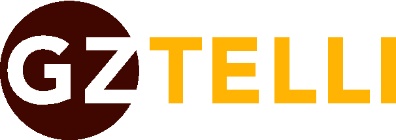 Gemeinschaftszentrum TelliGirixweg 125000 Aarau